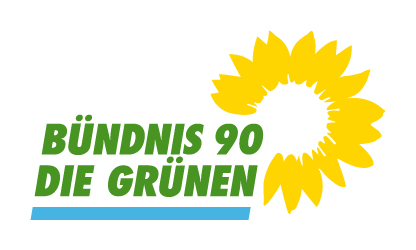 Gemeinderatsfraktion Altlußheim (Rhein-Neckar-Kreis)Bündnis 90/ Die Grünen4 Mandate (29,6 %); davon 2 Frauengrößte FraktionGemeinderatsfraktion | Grüne Altlussheim (gruene-altlussheim.de)